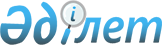 Об утверждении Положения о государственном учреждении "Отдел жилищной инспекции города Уральска"
					
			Утративший силу
			
			
		
					Постановление акимата города Уральска Западно-Казахстанской области от 24 июля 2015 года № 2320. Зарегистрировано Департаментом юстиции Западно-Казахстанской области 1 сентября 2015 года № 4015. Утратило силу постановлением акимата города Уральска Западно-Казахстанской области от 13 мая 2016 года № 1331      Сноска. Утратило силу постановлением акимата города Уральска Западно-Казахстанской области от 13.05.2016 № 1331.

      Руководствуясь Гражданским кодексом Республики Казахстан от 27 декабря 1994 года, Законами Республики Казахстан от 16 апреля 1997 года "О жилищных отношениях", от 23 января 2001 года "О местном государственном управлении и самоуправлении в Республике Казахстан" и Указом Президента Республики Казахстан от 29 октября 2012 года № 410 "Об утверждении Типового положения государственного органа Республики Казахстан", акимат города Уральска ПОСТАНОВЛЯЕТ:

      1. Утвердить прилагаемое Положение о государственном учреждении "Отдел жилищной инспекции города Уральска".

      2. Исполняющему обязанности руководителя отдела государственно-правовой работы аппарата акима города Уральска (Е. Каримов) обеспечить государственную регистрацию данного постановления в органах юстиции, его официальное опубликование в информационно-правовой системе "Әділет" и в средствах массовой информации.

      3. Контроль за исполнением настоящего постановления возложить на заместителя акима города Уральска Урынгалиева Г. Г.

      4. Настоящее постановление вводится в действие со дня первого официального опубликования.

 Положение о государственном учреждении 
"Отдел жилищной инспекции города Уральска" 1. Общие положения      1. Государственное учреждение "Отдел жилищной инспекции города Уральска" является государственным органом Республики Казахстан осуществляющим руководство в сфере управления жилищным фондом.

      2. Государственное учреждение "Отдел жилищной инспекции города Уральска" ведомств не имеет.

      3. Государственное учреждение "Отдел жилищной инспекции города Уральска" осуществляет свою деятельность в соответствии с Конституцией и законами Республики Казахстан, актами Президента и Правительства Республики Казахстан, иными нормативными правовыми актами, а также настоящим Положением.

      4. Государственное учреждение "Отдел жилищной инспекции города Уральска" является юридическим лицом в организационно-правовой форме государственного учреждения, имеет печать и штампы со своим наименованием на государственном языке, бланки установленного образца, в соответствии с законодательством Республики Казахстан счета в органах казначейства.

      5. Государственное учреждение "Отдел жилищной инспекции города Уральска" вступает в гражданско-правовые отношения от собственного имени.

      6. Государственное учреждение "Отдел жилищной инспекции города Уральска" имеет право выступать стороной гражданско-правовых отношений от имени государства, если оно уполномочено на это в соответствии с законодательством.

      7. Государственное учреждение "Отдел жилищной инспекции города Уральска" по вопросам своей компетенции в установленном законодательством порядке принимает решения, оформляемые приказами руководителя государственного учреждения "Отдел жилищной инспекции города Уральска" и другими актами, предусмотренными законодательством Республики Казахстан.

      8. Структура и лимит штатной численности государственного учреждения "Отдел жилищной инспекции города Уральска" утверждаются в соответствии с действующим законодательством.

      9. Местонахождение юридического лица: индекс 090000, Западно-Казахстанская область, город Уральск, улица Фрунзе 127 А.

      10. Полное наименование государственного органа – государственное учреждение "Отдел жилищной инспекции города Уральска".

      11. Настоящее Положение является учредительным документом государственного учреждения "Отдел жилищной инспекции города Уральска".

      12. Финансирование деятельности государственного учреждения "Отдел жилищной инспекции города Уральска" осуществляется из местного бюджета.

      13. Государственному учреждению "Отдел жилищной инспекции города Уральска" запрещается вступать в договорные отношения с субъектами предпринимательства на предмет выполнения обязанностей, являющихся функциями государственного учреждения "Отдел жилищной инспекции города Уральска".

      Если государственное учреждение "Отдел жилищной инспекции города Уральска" законодательными актами предоставлено право осуществлять приносящую доходы деятельность, то доходы, полученные от такой деятельности, направляются в доход республиканского бюджета.

 2. Миссия, основные задачи, функции, права и обязанности 
государственного учреждения "Отдел жилищной инспекции города Уральска"      14. Миссией государственного учреждения "Отдел жилищной инспекции города Уральска" является государственный контроль в сфере управления жилищным фондом.

      15. Задачи:

      1) организация технического обследования общего имущества объекта кондоминиума;

      2) определение перечня, периодов и очередности проведения отдельных видов капитального ремонта общего имущества объекта кондоминиума;

      3) согласование сметы расходов на проведение отдельных видов капитального ремонта общего имущества объекта кондоминиума, представленной органом управления объекта кондоминиума, финансируемых с участием жилищной помощи;

      4) участие в комиссиях по приемке выполненных работ по отдельным видам капитального ремонта общего имущества объекта кондоминиума;

      5) составление протоколов и рассмотрение дел об административных правонарушениях;

      6) определение обслуживающей организации, которая осуществляет функции органа управления объектом кондоминиума в случае, предусмотренном пунктом 1-1 статьи 42 Закона Республики Казахстан от 16 апреля 1997 года "О жилищных отношениях";

      7) проведение проверки наличия отчета по управлению объектом кондоминиума при обращении собственников помещений (квартир) объекта кондоминиума.

      16. Функции:

      1) контроль за соблюдением порядка использования, содержания, эксплуатации и ремонта общего имущества собственников помещений (квартир) в объекте кондоминиума и территорий прилегающей к объекту кондоминиума;

      2) контроль за наличием в жилых домах (жилых зданиях) общедомовых приборов учета тепло-, энерго-, газо- и водоресурсов;

      3) контроль за техническим состоянием общего имущества собственников помещений в объекте кондоминиума и его инженерного оборудования, своевременным выполнением работ по его содержанию и ремонту в соответствии с действующими нормативно-техническими и проектными документами в области строительства и жилищно-коммунального хозяйства;

      4) контроль за осуществлением мероприятий по подготовке жилого дома (жилого здания) к сезонной эксплуатации;

      5) контроль за выполнением принятых решений и предписаний по устранению выявленных нарушений;

      6) контроль за качеством работ, выполненных по отдельным видам капитального ремонта общего имущества объекта кондоминиума.

      17. Жилищная инспекция принимает участие в подготовке нормативных и методических документов по контролю качества содержания жилых домов (жилых зданий), территории прилегающей к объекту кондоминиума и предоставлению коммунальных услуг, а также оказывает консультационную помощь владельцам подконтрольных объектов, предприятиям, организациям или гражданам, осуществляющим эксплуатацию жилых домов (жилых зданий) и придомовых территорий.

 3. Организация деятельности государственного учреждения 
"Отдел жилищной инспекции города Уральска"      18. Руководство государственного учреждения "Отдел жилищной инспекции города Уральска" осуществляется первым руководителем, который несет персональную ответственность за выполнение возложенных на государственное учреждение "Отдел жилищной инспекции города Уральска" задач и осуществление им своих функций.

      19. Первый руководитель государственного учреждения "Отдел жилищной инспекции города Уральска" назначается на должность и освобождается от должности в порядке, предусмотренном действующим законодательством.

      20. Полномочия первого руководителя государственного учреждения "Отдел жилищной инспекции города Уральска":

      1) организует и руководит работой государственного учреждения "Отдел жилищной инспекции города Уральска";

      2) определяет обязанности и полномочия работников государственного учреждения "Отдел жилищной инспекции города Уральска" в соответствии с действующим законодательством;

      3) ведет работу по борьбе с коррупцией и несет персональную ответственность за работу в этом направлении;

      4) проводит работу по вопросам гендерной политики и несет персональную ответственность за работу в этом направлении;

      5) в соответствии с действующим законодательством назначает на должности и освобождает от должностей сотрудников государственного учреждения "Отдел жилищной инспекции города Уральска";

      6) в установленном законодательством порядке решает вопросы поощрения, оказания материальной помощи, наложения и снятия дисциплинарных взысканий на сотрудников государственного учреждения "Отдел жилищной инспекции города Уральска";

      7) утверждает должностные инструкции работников государственного учреждения "Отдел жилищной инспекции города Уральска";

      8) в пределах своей компетенции издает приказы, дает указания, подписывает служебную документацию;

      9) представляет государственное учреждение "Отдел жилищной инспекции города Уральска" в государственных органах и иных организациях;

      10) без доверенности действует от имени государственного учреждения "Отдел жилищной инспекции города Уральска";

      11) выдает доверенности на сотрудников государственного учреждения "Отдел жилищной инспекции города Уральска";

      12) утверждает порядок и планы государственного учреждения по командировкам, стажировкам, обучению сотрудников в казахстанских и зарубежных учебных центрах и иным видам повышения квалификации сотрудников;

      13) при предъявлении служебного удостоверения посещает проверяемый объект во время проведения проверки;

      14) при проведении проверки запрашивает любую необходимую информацию, знакомиться с оригиналами документов, относящихся к предмету проверки.

      15) проводит проверки в соответствии с Законом Республики Казахстан "О государственном контроле и надзоре в Республике Казахстан";

      16) не препятствует установленному режиму работы проверяемого объекта в период проведения проверки;

      17) обеспечивает сохранность полученных документов и сведений, полученных в результате проведения проверки;

      18) составляет акты о нарушениях правил содержания общего имущества объекта кондоминиума;

      19) выносит обязательные для исполнения предписания по устранению нарушений правил содержания общего имущества объекта кондоминиума.

      20) в соответствии с законодательством Республики Казахстан осуществляет и другие полномочия.

      Исполнение полномочий первого руководителя государственного учреждения "Отдел жилищной инспекции города Уральска" в период его отсутствия осуществляется лицом, его замещающим в соответствии с действующим законодательством.

 4. Имущество государственного учреждения 
"Отдел жилищной инспекции города Уральска"      21. Государственное учреждение "Отдел жилищной инспекции города Уральска" может иметь на праве оперативного управления обособленное имущество в случаях, предусмотренных законодательством.

      Имущество государственного учреждения "Отдел жилищной инспекции города Уральска" формируется за счет имущества, переданного ему собственником, а также имущества (включая денежные доходы), приобретенного в результате собственной деятельности и иных источников, не запрещенных законодательством Республики Казахстан.

      22. Имущество, закрепленное за государственным учреждением "Отдел жилищной инспекции города Уральска" относится к коммунальной собственности.

      23. Государственное учреждение "Отдел жилищной инспекции города Уральска" не вправе самостоятельно отчуждать или иным способом распоряжаться закрепленным за ним имуществом и имуществом, приобретенным за счет средств, выданных ему по плану финансирования, если иное не установлено законодательством.

 5. Реорганизация и упразднение государственного учреждения 
"Отдел жилищной инспекции города Уральска"      24. Реорганизация и упразднение государственного учреждения "Отдел жилищной инспекции города Уральска" осуществляются в соответствии с законодательством Республики Казахстан.


					© 2012. РГП на ПХВ «Институт законодательства и правовой информации Республики Казахстан» Министерства юстиции Республики Казахстан
				
      Исполняющий обязанности 

      акима города

Г. Урынгалиев
Утверждено 
постановлением акимата 
города Уральска 
от 24 июля 2015 года № 2320